Геленджикский филиал государственного бюджетного профессионального образовательного учреждения 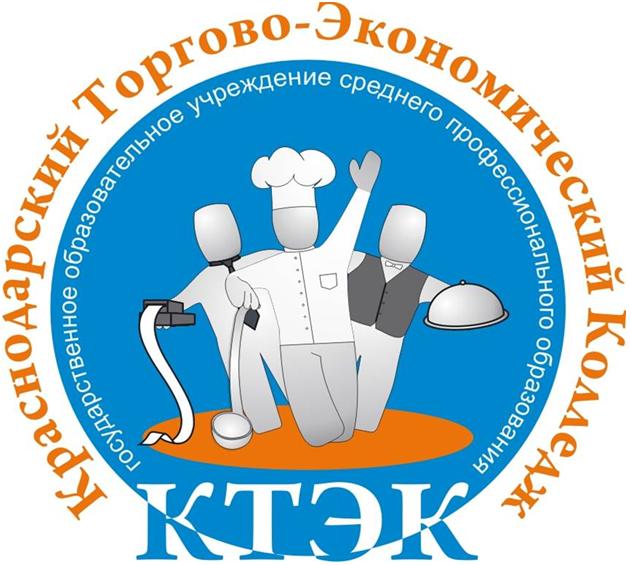 Краснодарского края «Краснодарский торгово – экономический колледж»У нас Вы можете получить на базе 9 классов, на бюджетной основе следующие профессии и специальности: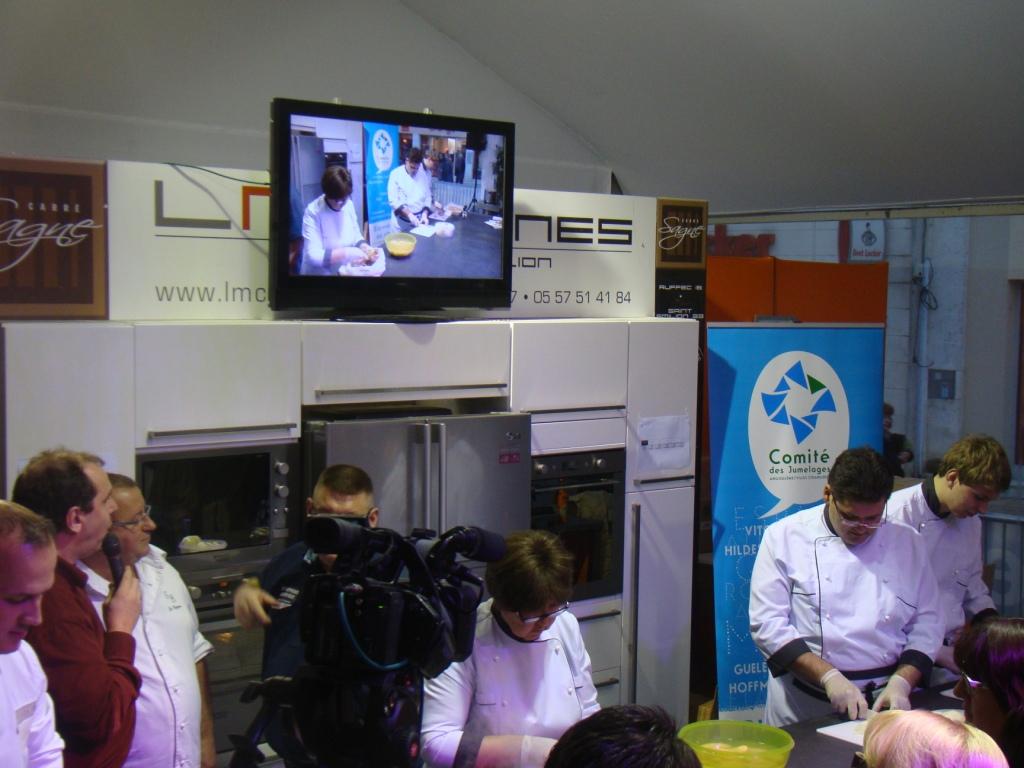 Среднее профессиональное образование по профессиям рабочих и служащих. Срок обучения 3 года 10 мес. «Повар, кондитер»Квалификация: Повар, кондитерСреднее профессиональное образование специалистов среднего звена.Срок обучения 2 года 10 мес.«Гостиничный сервис»Квалификация: МенеджерСрок обучения 3 года 10 мес.«Технология продукции общественного питания»Квалификация: Техник-технологНа время обучения предоставляется отсрочка от службы в армии. На базе 11 классов, на внебюджетной основе заочно:Срок обучения 3 года 10 мес.«Технология продукции общественного питания»Квалификация: Техник-технологВедется курсовая подготовка и повышение квалификации по профессиям: 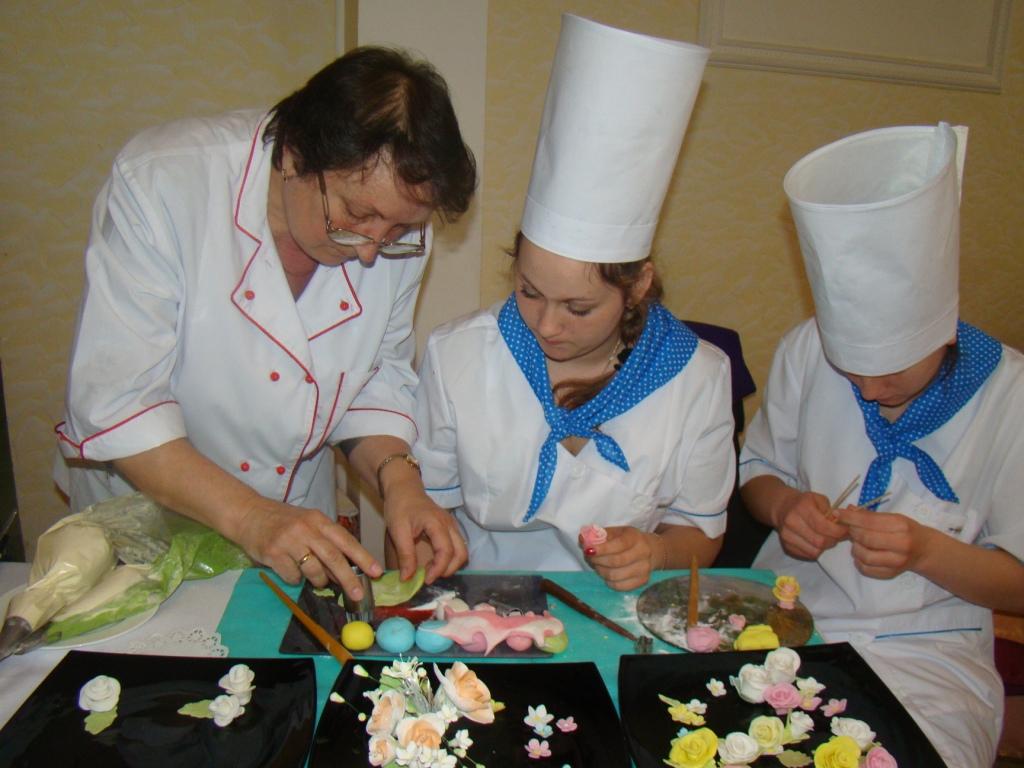 Повар,   Кондитер,   Портной353460, Краснодарский крайг. Геленджик ул. Кирова 66тел.			(86141) 3-37-92тел./факс 		(86141) 3-42-48Сайт			ktek23.infoe-mail:		Pu16@mail.ru